REGULAMIN PÓŁKOLONII ZIMOWYCH 2022 r.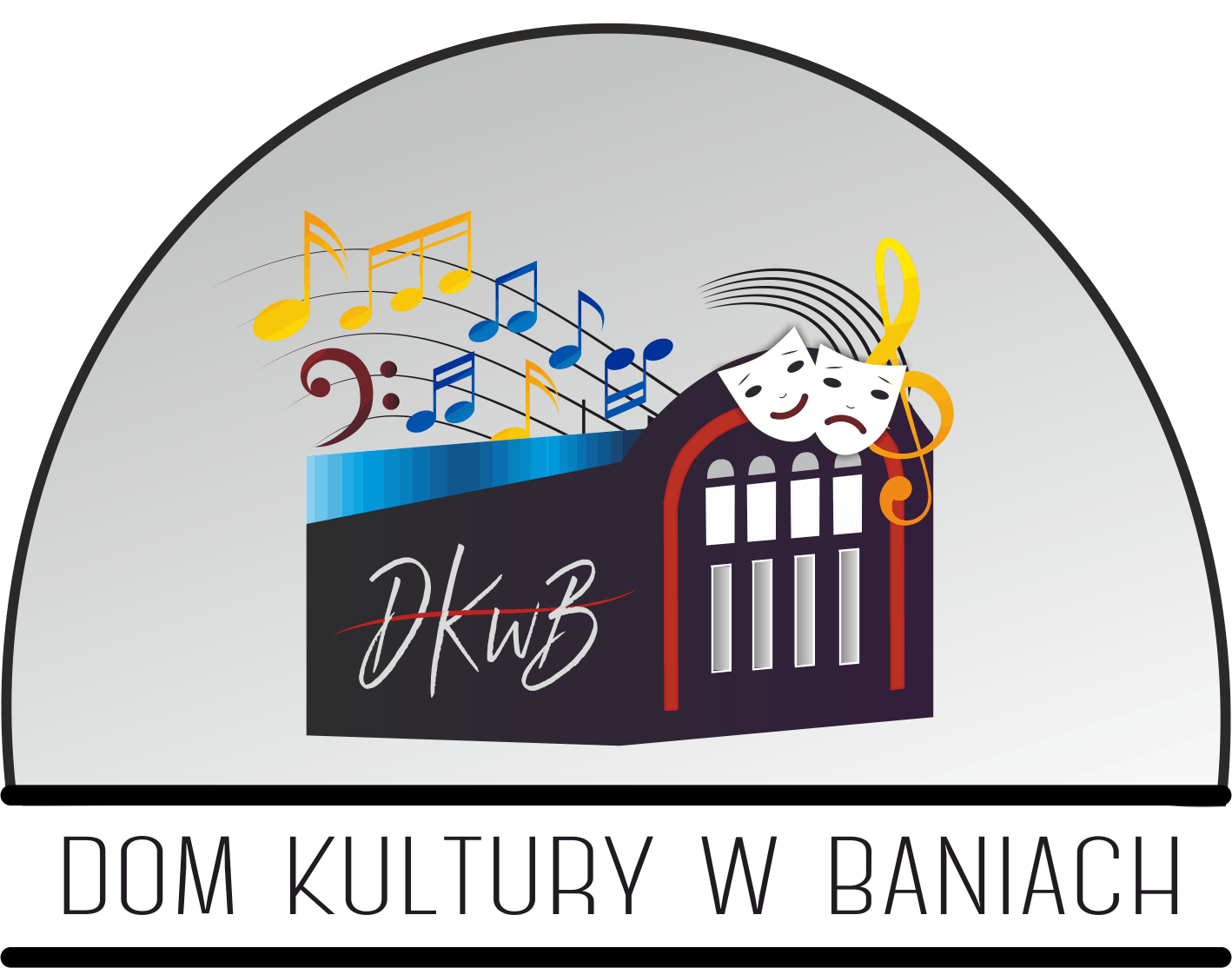 W DOMU KULTURY W BANIACH#DźwignijKulturę!I. ORGANIZACJA:Organizatorem półkolonii jest Dom Kultury w Baniach (DKwB), ul. Skośna 7, 74-110 Banie. Organizator zapewnia półkolonie dla uczestników z terenu Gminy Banie. Półkolonia polega na organizacji zajęć różnotematycznych, rozwijających, plastycznych, sportowo-rekreacyjnych, zabaw integracyjnych oraz warsztatów, wycieczek.Nazwa półkolonii Domu Kultury w Baniach to #DźwignijKulturę!Organizator zapewnia bezpieczny pobyt uczestnika na półkoloniach, podział na grupy, bez gromadzenia się w jednym miejscu.Organizator wprowadza dodatkowe zabezpieczenia zmniejszające ryzyko zakażenia uczestników półkolonii: dezynfekcja rąk, częste mycie rąk, dezynfekcja powierzchni dotykowych, środków higieny.Organizator zapewnia wyodrębnioną strefę wypoczynku, zapewniającą ograniczenie kontaktu z osobami niebędącymi uczestnikami półkolonii.Organizator zapewnia stałą dostępność mydła, płynu dezynfekcyjnego oraz wody do użytkowania na terenie obiektu, a w pomieszczeniach sanitarnych wywiesza informację o sposobie prawidłowego mycia i dezynfekcji rąk. Zapewnia sprzęt i środki niezbędne do zachowania czystości.Organizator w razie wystąpienia objawów jakiejkolwiek choroby, umożliwia natychmiastowe odizolowanie uczestnika wypoczynku i powiadomienie rodziców.Organizator zastrzega sobie prawo do zmian w harmonogramie oraz odwołania półkolonii w przypadku wznowienia obostrzeń związanych z pandemią Covid19.Organizator w przypadku wyjazdu uczestnika na wycieczkę, może pobierać opłaty od rodziców.Organizator w przypadku wyjazdu na wycieczkę, może żądać od rodzica dodatkowej karty uczestnika wycieczki.Organizator zastrzega sobie prawo do podziału półkolonii na dwa turnusy w przypadku dużej liczby zgłoszeń uczestników. Organizator zastrzega sobie  prawo do pomiaru temperatury uczestnikom oraz wychowawcom półkolonii.II. WARUNKI UCZESTNICTWA:Uczestnikami wypoczynku mogą być dzieci od 7 lat do 13  lat. Zapisy na półkolonie odbywają się do  26 stycznia 2022 r.Zgłoszenia przyjmowane są osobiście w biurze Domu Kultury w Baniach poprzez przekazanie wypełnionej karty uczestnika. Nie jest możliwe zgłoszenie telefoniczne bądź e-mailowe uczestnika na półkolonie.Podstawą do zakwalifikowania uczestnika jest obowiązkowe wypełnienie karty zgłoszeniowej, podpisanie oraz zapoznanie się z regulaminem. O zakwalifikowaniu się na półkolonie zimowe decyduje data wpływu na karcie uczestnika nadana w biurze DKwB.Liczba uczestników jest ograniczona i liczy się pierwszeństwo zgłoszenia na karcie uczestnika. W przypadku, kiedy uczestnik nie dostarczy lub nie uzupełni karty zgłoszeniowej w terminie do 26.01.2022 r., organizator zastrzega sobie prawo do odmowy przyjęcia na półkolonię.6.   Uczestnicy półkolonii przebywają pod opieką wychowawców od godz. 10.00   do godz. 14.00 (z zastrzeżeniem do możliwości zmian godzin w wyjątkowych sytuacjach np. wyjazd, rozkład dowozów itd.).7.  Osoby, które przyprowadzają dziecko do obiektu muszą być zdrowe, nie mieć objawów infekcji lub choroby zakaźnej, nie zamieszkiwać z osobą przebywającą na kwarantannie lub w izolacji w warunkach domowych, w okresie 14 dni przed rozpoczęciem wypoczynku.8.  Rodzice przyprowadzają dziecko na półkolonię, nie wchodząc do środka obiektu Domu Kultury w Baniach. 9.   Rodzice odbierają dziecko do godz. 14:00.10. Rodzice mają obowiązek poinformować organizatora, kierownika półkolonii jeśli dziecko choruje na chorobę przewlekłą, mogącą narazić je na cięższy przebieg zakażenia, na etapie zgłaszania udziału w wypoczynku w karcie kwalifikacyjnej uczestnika wypoczynku.11. Rodzice mają obowiązek powiadomić wychowawcę lub kierownika półkolonii telefonicznie lub osobiście, o wcześniejszym wyjściu/odebraniu dziecka z półkolonii.12. Rodzice poświadczają, że uczestnik półkolonii – dziecko, jest przygotowane przez rodziców do stosowania się do wytycznych i regulaminu uczestnictwa związanych z zachowaniem dystansu społecznego co najmniej 2 metra, oraz przestrzeganiem wzmożonych zasad higieny.13. Uczestnik półkolonii powinien być zdrowy, o czym poświadczają rodzice dziecka w pisemnym oświadczeniu o braku infekcji, oraz objawów chorobowych sugerujących chorobę zakaźną.14. Uczestnicy półkolonii powinni być zaopatrzeni codziennie przez rodziców w osłony na usta i nos, oraz niezbędne środki higieny.15. Za bezpieczeństwo w drodze dziecka do placówki i powrót do domu odpowiadają rodzice, a nie organizator. Dzieci są odbierane z placówki wyłącznie przez osoby wskazane w oświadczeniu „o powrocie dziecka do domu” zawartym w karcie uczestnika.16.  W przypadku samodzielnego powrotu dziecka do domu rodzice/opiekunowie są zobowiązani podpisać oświadczenie zawarte w karcie kwalifikacyjnej.17.  Organizator półkolonii może zapewnić posiłek w postaci drugiego śniadania oraz napoju. 18.  W przypadku, kiedy dziecko nie może z ważnych powodów tj. wizyta u lekarza, wyjazd na wypoczynek lub wydarzenie rodzinne uczestniczyć w półkolonii, rodzic ma obowiązek minimum dzień wcześniej powiadomić organizatora o nieobecności dziecka.19.  Organizator prowadzi listę rezerwową uczestników, w przypadku zwolnienia miejsca osoba zostanie powiadomiona telefonicznie o możliwości wzięcia udziału w półkolonii.20.  Należy ograniczyć w obiekcie/obozowisku przebywanie osób z zewnątrz do niezbędnego minimum (z zachowaniem zasad reżimu sanitarnego: m.in. zakrywanie ust i nosa przy pomocy maseczki, stosowanie rękawiczek jednorazowych lub dezynfekcja rąk, dopuszczanie tylko osób zdrowych).      III. OBOWIĄZKI UCZESTNIKA:Uczestnicy półkolonii mają prawo do: spokojnego, bezpiecznego wypoczynku;uczestniczenia we wszystkich zajęciach i wycieczkach organizowanych podczas wypoczynku;korzystania ze wszystkich materiałów i sprzętów niezbędnych do realizacji programu półkolonii;wnoszenia próśb i skarg. Samowolne oddalenie się od wychowawców, niezdyscyplinowanie, nie wykonywanie poleceń wychowawców, nieprzestrzeganie regulaminu będzie karane upomnieniem, naganą a w ostateczności wykluczeniem uczestnika z udziału w półkoloniach. Organizatorzy zastrzegają sobie prawo do skreślenia dziecka z listy uczestników półkolonii w przypadku rażącego łamania zasad uczestnictwa w półkoloniach. Uczestnik półkolonii szanuje starszych ludzi, swoich wychowawców oraz wszystkie dzieci. Uczestnik półkolonii nie używa niecenzuralnych słów.Organizator wypoczynku nie ponosi odpowiedzialności za rzeczy osobiste przynoszone                    i zagubione podczas wypoczynku np. portfel, odzież, telefon komórkowy. Uczestnik po złożeniu karty w DKwB zobowiązuje się do wzięcia udziału we wszystkich zajęciach w okresie od 30.01 – 04.02. 2022 r. Nie dotyczy choroby, wyjazdu do lekarza, ważne uroczystości itp.       IV. INFORMACJE OGÓLNEKarty do pobrania i regulamin półkolonii zimowych 2022 znajduje się na stronie internetowej www.dkbanie.pl (zakładka - aktualności).Transport uczestników:Dojazd na miejsce wypoczynku (kolonie, obóz) powinien odbywać się w formie dojazdu własnego lub transportem zorganizowanym (także transportem publicznym) zgodnie z obowiązującymi przepisami rozporządzenia Rady Ministrów. w sprawie ustanowienia określonych ograniczeń, nakazów i zakazów w związku z wystąpieniem stanu epidemiiPostój w trakcie transportu powinien być zapewniony w miejscach gwarantujących ograniczony do minimum kontakt z osobami trzecimi.Zbiórka przed wyjazdem powinna być zorganizowana w miejscu zapewniającym przestrzeń dla zachowania dystansu. Rodzice odprowadzający dzieci nie powinni wchodzić do autokaru.